Construction Labor Quote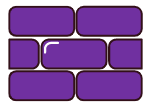 Construction Labor QuoteConstruction Labor QuoteConstruction Labor QuoteConstruction Labor QuoteConstruction Labor QuoteConstruction Labor QuoteConstruction Labor QuoteConstruction Labor QuoteConstruction Labor QuoteConstruction Labor QuoteConstruction Labor QuoteConstruction Labor QuoteConstruction Labor QuoteConstruction Labor QuoteQuote ToQuote ToQuote ToQuote ToQuote ToQuote ToQuote DetailsQuote DetailsQuote DetailsQuote DetailsQuote DetailsQuote DetailsQuote DetailsQuote DetailsQuote DetailsClient Name:Client Name:Client Name:Date: Date: Date: Address:Address:Address:Supervision:Supervision:Supervision:Phone No.:Phone No.:Phone No.:Reg. No:Reg. No:Reg. No:Fax:Fax:Fax:Project:Project:Project:Email:Email:Email:Total Labors:Total Labors:Total Labors:Si No.Si No.Description Of JobDescription Of JobDescription Of JobUnitUnitUnitUnits No.Units No.Units No.RateRateRateTotal 0101Assisting with transport Assisting with transport Assisting with transport Sqr. MtrSqr. MtrSqr. Mtr175175$1200$1200$1200$20500$205000202Safety Chambers etc.Safety Chambers etc.Safety Chambers etc.Per HourPer HourPer Hour88$200$200$200$1600$16000303Digging shafts and tunnelDigging shafts and tunnelDigging shafts and tunnelMMMMMM120120$50$50$50$60000$600000404Removing garbage Removing garbage Removing garbage C.u MtrC.u MtrC.u Mtr44$300$300$300$1200$1200Total AmountTotal AmountTotal AmountTotal AmountTotal Amount$163,000$163,000$163,000Terms And Conditions: This labor quote will be valid till 29 December 2022.Terms And Conditions: This labor quote will be valid till 29 December 2022.Terms And Conditions: This labor quote will be valid till 29 December 2022.Terms And Conditions: This labor quote will be valid till 29 December 2022.Terms And Conditions: This labor quote will be valid till 29 December 2022.Terms And Conditions: This labor quote will be valid till 29 December 2022.Terms And Conditions: This labor quote will be valid till 29 December 2022.Terms And Conditions: This labor quote will be valid till 29 December 2022.Terms And Conditions: This labor quote will be valid till 29 December 2022.Terms And Conditions: This labor quote will be valid till 29 December 2022.Terms And Conditions: This labor quote will be valid till 29 December 2022.Terms And Conditions: This labor quote will be valid till 29 December 2022.Terms And Conditions: This labor quote will be valid till 29 December 2022.Terms And Conditions: This labor quote will be valid till 29 December 2022.Terms And Conditions: This labor quote will be valid till 29 December 2022.Payment Methods: Payment Methods: Payment Methods: Payment Methods: Contractor’s SignatureContractor’s SignatureContractor’s SignatureContractor’s SignatureContractor’s SignatureContractor’s SignatureContractor’s SignatureContractor’s SignatureContractor’s SignatureContractor’s SignatureContractor’s SignatureVisa, PayPal etc.Visa, PayPal etc.Visa, PayPal etc.Visa, PayPal etc.Contractor’s SignatureContractor’s SignatureContractor’s SignatureContractor’s SignatureContractor’s SignatureContractor’s SignatureContractor’s SignatureContractor’s SignatureContractor’s SignatureContractor’s SignatureContractor’s Signature